О Т К Р Ы Т О Е    А К Ц И О Н Е Р Н О Е     О Б Щ Е С Т В О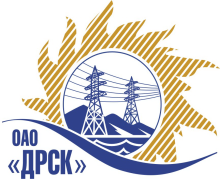 14.11.2014 г.   							                    № 02-02-19/1037Уведомление о внесении изменений в Техническом задании Закупочной документацииНастоящим уведомлением сообщаем, о внесении изменений в Техническое задание Закупочной документации о проведении открытого электронного запроса цен от 11.04.2014г. на поставку продукции: «Панели, камеры сборные одностороннего обслуживания» для нужд филиалов «Амурские электрические сети»,  «Хабаровские электрические сети», «Южно-Якутские электрические сети».Изменения внесены:В Техническом задание заменить приложение 2.И.о. Ответственного секретаря Закупочной комиссии 2 уровня ОАО «ДРСК»	Т.В. ЧелышеваИсп. Игнатова Т.А.. тел.(416-2) 397-307ignatova-ta@drsk.ru ДАЛЬНЕВОСТОЧНАЯ РАСПРЕДЕЛИТЕЛЬНАЯ СЕТЕВАЯ КОМПАНИЯУл.Шевченко, 28,   г.Благовещенск,  675000,     РоссияТел: (4162) 397-359; Тел/факс (4162) 397-200, 397-436Телетайп    154147 «МАРС»;         E-mail: doc@drsk.ruОКПО 78900638,    ОГРН  1052800111308,   ИНН/КПП  2801108200/280150001